Document Based Question: How Did Ronald Reagan Influence the Ending of the Cold War during his term in office?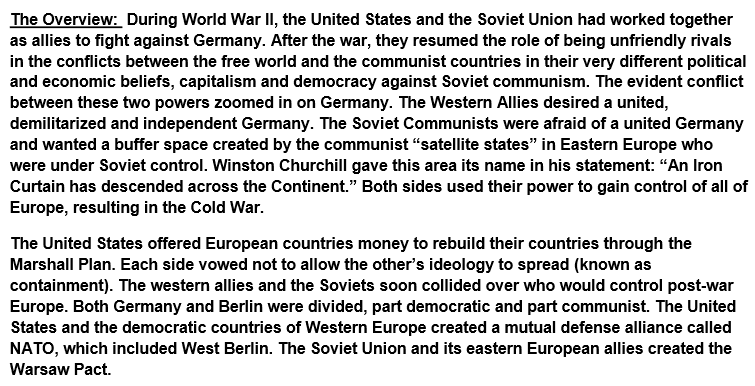 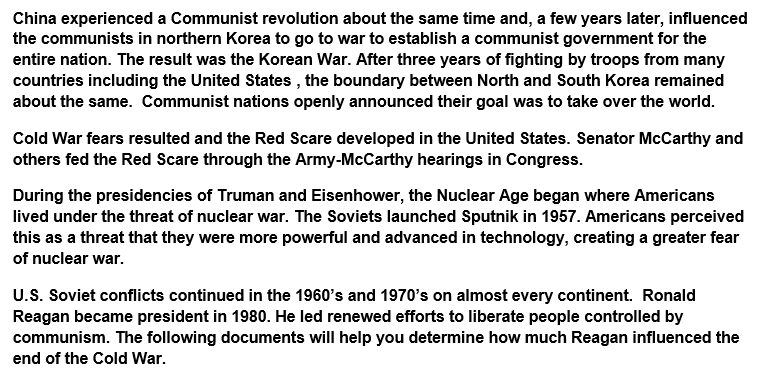 